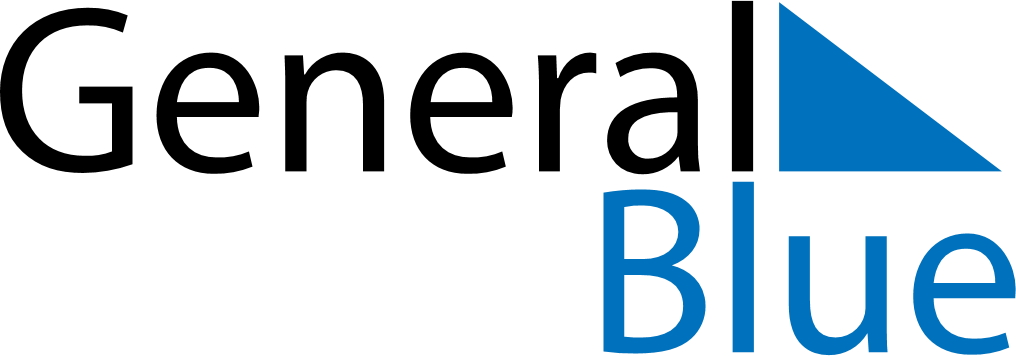 July 2021July 2021July 2021July 2021July 2021July 2021Cocos IslandsCocos IslandsCocos IslandsCocos IslandsCocos IslandsCocos IslandsSundayMondayTuesdayWednesdayThursdayFridaySaturday123456789101112131415161718192021222324Hari Raya Haji25262728293031NOTES